В соответствии с Федеральным законом от 24 июля 2007 года № 209-ФЗ «О развитии малого и среднего предпринимательства в Российской Федерации», Федеральным законом от 06.10.2003 № 131-ФЗ «Об общих принципах организации местного самоуправления в Российской Федерации», Уставом Завитинского муниципального округа Амурской области:1. Создать рабочую группу по вопросам оказания имущественной поддержки субъектам малого и среднего предпринимательства на территории Завитинского муниципального округа в составе согласно приложению № 1 к настоящему распоряжению.2. Утвердить Положение о рабочей группе по вопросам оказания имущественной поддержки субъектам малого и среднего предпринимательства на территории Завитинского муниципального округа согласно приложению № 2 к настоящему распоряжению.3. Настоящее распоряжение подлежит официальному опубликованию.4. Контроль за исполнением настоящего распоряжения возложить на первого заместителя главы администрации Завитинского муниципального округа А.Н. Мацкан.Глава Завитинскогомуниципального округа                                                                        С.С. Линевич                                                                                         Приложение № 1 к распоряжению главы Завитинского муниципального округаот 11.05.2022 № 174Составрабочей группы по вопросам оказания имущественной поддержки субъектам малого и среднего предпринимательства на территории Завитинского муниципального округаПриложение № 2УТВЕРЖДЕНОраспоряжением главы Завитинского муниципального округаот 11.05.2022 № 174Положение о рабочей группе по вопросам оказания имущественной поддержки субъектам малого и среднего предпринимательства на территории Завитинского муниципального округа1. Общие положения1.1. Настоящее Положение определяет порядок деятельности рабочей группы по вопросам оказания имущественной поддержки субъектам малого и среднего предпринимательства на территории Завитинского муниципального округа (далее – рабочая группа).1.2. Рабочая группа является постоянно действующим совещательным органом, образованным в целях реализации положений Федерального закона от 24.07.2007 № 209-ФЗ «О развитии малого и среднего предпринимательства в Российской Федерации» (далее-Закон № 209-ФЗ), в части оказания имущественной поддержки субъектам малого и среднего предпринимательства, а также организациям, образующим инфраструктуру поддержки субъектов малого и среднего предпринимательства (далее субъекты МСП), физическим лицам, не являющимся индивидуальными предпринимателями и применяющим специальный налоговый режим «Налог на профессиональный доход» (далее – физические лица, применяющие специальный налоговый режим) на территории Завитинского муниципального округа в виде передачи во владение и (или) пользование муниципального имущества.1.3. Целями деятельности рабочей группы являются:- обеспечение единого подхода к организации оказания имущественной поддержки субъектам МСП, организациям, образующим инфраструктуру поддержки субъектов МСП, физическим лицам, не являющимся индивидуальными предпринимателями и применяющим специальный налоговый режим «Налог на профессиональный доход» (далее – физические лица, применяющие специальный налоговый режим), на территории Завитинского муниципального округа, основанного на лучших практиках реализации положений Федерального закона от 24 июня 2007 года № 209 – ФЗ «О развитии малого и среднего предпринимательства в Российской Федерации» (далее – Закон № 209 - ФЗ) в целях обеспечения равного доступа субъектов МСП, организаций, образующих инфраструктуру поддержки субъектов МСП, физических лиц, применяющих специальный налоговый режим, к мерам имущественной поддержки;- выявление источников для пополнения перечней муниципального имущества, предусмотренных частью 4 статьи 18 Закона № 209- ФЗ (далее - Перечни) на территории Завитинского муниципального округа;- выработка и (или) тиражирование лучших практик оказания имущественной поддержки на территории Завитинского муниципального округа.1.4. Рабочая группа в своей деятельности руководствуется Законом № 209 – ФЗ и иными федеральными законами, указами Президента Российской Федерации, постановлениями Правительства Российской Федерации, законами и иными нормативными правовыми актами Завитинского муниципального округа, а также настоящим Положением.1.5. Рабочая группа осуществляет свою деятельность на принципах равноправия ее членов, коллегиальности принятия решений и гласности.2. Задачи и функции рабочей группы2.1. Координация оказания имущественной поддержки на территории Завитинского муниципального округа.2.2. Оценка эффективности мероприятий, реализуемых органами местного самоуправления Завитинского муниципального округа по оказанию имущественной поддержки субъектам МСП.           2.3. Разработка годовых и квартальных планов мероприятий по оказанию имущественной поддержки на территории Завитинского муниципального округа.2.4. Проведение анализа состава муниципального имущества для цели выявления источников пополнения Перечней осуществляется на основе информации, полученной по результатам:а) запроса сведений из реестров муниципального имущества, выписок из Единого государственного реестра недвижимости, данных архивов, иных документов об объектах казны и имуществе, закрепленном на праве хозяйственного ведения или оперативного управления за государственным (муниципальным) предприятием или учреждением, в том числе неиспользуемом, неэффективно используемом или используемом не по назначению, а также земельных участках, государственная собственность на которые не разграничена, выморочном имуществе (за исключением жилых помещений и предметов, срок полезного использования которых составляет менее пяти лет), бесхозяйном и ином имуществе;б) обследования объектов муниципального недвижимого имущества, в том числе земельных участков, на территории уполномоченным на проведение такого обследования;в) предложений субъектов МСП, физических лиц, применяющих специальный налоговый режим, заинтересованных в получении в аренду муниципального имущества.2.5. Рассмотрение предложений, поступивших от органов исполнительной власти, органов местного самоуправления, представителей общественности, субъектов МСП о дополнении Перечней.2.6. Выработка рекомендаций и предложений в рамках оказания имущественной поддержки на территории Завитинского муниципального округа, в том числе по следующим вопросам:а) формированию и дополнению Перечней, расширению состава имущества, вовлекаемого в имущественную поддержку;б) замене объектов, включенных в Перечни и не востребованных субъектами МСП, на другое имущество или по их иному использованию (по результатам анализа состава имущества Перечней, количества обращений субъектов МСП, итогов торгов на право заключения договоров аренды);в) установлению льготных условий предоставления в аренду имущества, муниципальных преференций для субъектов МСП, организаций, образующих инфраструктуру поддержки субъектов МСП, физических лиц, применяющих специальный налоговый режим, на территории Завитинского муниципального округа;г) нормативному правовому регулированию оказания имущественной поддержки, в том числе упрощению порядка получения такой поддержки;д) разработке показателей эффективности деятельности органов власти (органов местного самоуправления), ответственных за реализацию имущественной поддержки;е) обеспечению информирования субъектов МСП, физических лиц, применяющих специальный налоговый режим, об имущественной поддержке;ж) совершенствованию порядка учета муниципального имущества, размещения и актуализации сведений о нем в информационно-телекоммуникационной сети «Интернет»;з) включению в утвержденные программы по управлению муниципальным имуществом мероприятий, направленных на совершенствование механизмов оказания имущественной поддержки, а также использование имущественного потенциала публично-правового образования для расширения такой поддержки.2.7. Оказание информационного и консультационного содействия, в том числе посредством обучающих мероприятий по оказанию имущественной поддержки, на территории Завитинского муниципального округа.2.8. Взаимодействие с федеральными органами власти, а также с акционерным обществом «Федеральная корпорация по развитию малого и среднего предпринимательства» по вопросам оказания имущественной поддержки.2.9. Выдвижение и поддержка инициатив, направленных на совершенствование оказания имущественной поддержки, на основе анализа сложившейся региональной и муниципальной практики.3. Права рабочей группыВ целях осуществления задач, предусмотренных разделом 2 настоящего Положения, рабочая группа имеет право:а) рассматривать на своих заседаниях вопросы в соответствии с компетенцией рабочей группы, принимать соответствующие решения;б) запрашивать информацию и материалы от исполнительных органов власти, местного самоуправления, общественных объединений, Территориального органа Росимущества по вопросам, отнесенным к компетенции рабочей группы;в) привлекать к работе рабочей группы представителей заинтересованных органов исполнительной власти, органов местного самоуправления, субъектов МСП, физических лиц, применяющих специальный налоговый режим, научных, общественных и иных организаций, а также других специалистов;г) направлять органам, уполномоченным на проведение обследования объектов муниципального недвижимого имущества, списки объектов недвижимости, в отношении которых предлагается провести обследование и (или) представить дополнительную информацию;д) участвовать через представителей, назначаемых по решению рабочей группы, с согласия органа, уполномоченного на проведение обследования объектов муниципального недвижимого имущества, в проведении обследования объектов недвижимости, в том числе земельных участков на Завитинского муниципального округа, в соответствии со списком, указанным в подпункте «г» пункта 3.1. настоящего Положения.е) давать рекомендации органам местного самоуправления Завитинского муниципального округа по вопросам, отнесенным к компетенции рабочей группы.4. Порядок деятельности рабочей группы4.1. Рабочая группа состоит из председателя рабочей группы, заместителя председателя рабочей группы, секретаря рабочей группы, членов рабочей группы.4.2. В заседаниях рабочей группы могут принимать участие приглашенные заинтересованные лица, в том числе представители субъектов МСП, с правом совещательного голоса.4.3. Заседания рабочей группы проводятся в очной или очно-заочной (в том числе посредством видео-конференц-связи) форме по мере необходимости, но не реже 1 раза в полугодие.4.4. Повестка дня заседания рабочей группы с указанием даты, времени, места проведения заседания, и материалы по вопросам повестки заседания рабочей группы не позднее 3 рабочих дней до даты проведения заседания направляются в письменном виде.4.5. Заседания рабочей группы проводит председатель рабочей группы или по его поручению заместитель председателя рабочей группы.4.6. Председатель рабочей группы:а) организует деятельность рабочей группы;б) принимает решение о времени и месте проведения заседания рабочей группы;в) утверждает повестку заседания рабочей группы и порядок ее работы;г) ведет заседания рабочей группы;д) определяет порядок рассмотрения вопросов на заседании рабочей группы;е) принимает решение по вопросам деятельности рабочей группы, которые возникают в ходе ее работы;ж) подписывает протоколы заседаний рабочей группы.4.7. Секретарь рабочей группы:а) осуществляет организационные мероприятия, связанные с подготовкой заседания рабочей группы;б) доводит до сведения членов рабочей группы повестку дня заседания рабочей группы;в) информирует членов рабочей группы о времени и месте проведения заседаний;г) оформляет протоколы заседаний рабочей группы;е) организует подготовку материалов к заседаниям рабочей группы, а также проектов ее решений.4.8. Члены рабочей группы:а) вносят предложения по повестке дня заседания рабочей группы;б) участвуют в заседаниях рабочей группы и обсуждении рассматриваемых на них вопросах;в) участвуют в подготовке и принятии решений рабочей группы;г) представляют секретарю рабочей группы материалы по вопросам, подлежащим рассмотрению на заседании рабочей группы.4.9. Заседание рабочей группы считается правомочным, если на нем присутствует не менее 51 % от общего числа членов рабочей группы.4.10. При отсутствии кворума рабочей группы созывается повторное заседание рабочей группы.4.11. Члены рабочей группы участвуют в ее заседаниях без права замены. В случае отсутствия члена рабочей группы на заседании он имеет право предоставить свое мнение по рассматриваемым вопросам в письменной форме.4.12. Члены рабочей группы имеют право выражать особое мнение по рассматриваемым на заседаниях рабочей группы или приобщается к протоколу в письменной форме.4.13. При голосовании каждый член рабочей группы имеет один голос. Решения рабочей группы принимаются большинством голосов присутствующих на заседании членов рабочей группы с учетом письменных мнений, представленных в установленный срок отсутствующими членами рабочей группы, и оформляются протоколом заседания рабочей группы. В случае наличия у присутствующих на заседании членов рабочей группы особого мнения оно прилагается к протоколу и является его неотъемлемой частью. При равном количестве голосов при голосовании решающим является голос председателя рабочей группы.4.14. По решению председателя рабочей группы заседание может быть проведено в заочной форме. При принятии решения о проведении заседания в заочной форме путем опросного голосования члены рабочей группы в обязательном порядке уведомляются секретарем рабочей группы за 3 дня до проведения заседания в заочной форме, при этом представляют мотивированную позицию по вопросам, вынесенным на заочное голосование, до срока, указанного в решении о проведении заседания в заочной форме. 4.15. При проведении заочного голосования решение принимается большинством голосов от общего числа членов, участвующих в голосовании. При этом число членов, участвующих в заочном голосовании, должно быть не менее 2/3 от общего числа членов рабочей группы. В случае равенства голосов решающим является голос руководителя рабочей группы, при его отсутствии – заместителя руководителя рабочей группы.4.16. Решения Рабочей группы носят рекомендательный характер для исполнительных органов государственной власти и органов местного самоуправления.4.17. Протокол заседания рабочей группы оформляется секретарем Рабочей группы в течение 3 рабочих дней с даты проведения заседания рабочей группы, подписывается председателем рабочей группы.4.18. В протоколе заседания рабочей группы указываются:а) дата, время и место проведения заседания рабочей группы;б) номер протокола;в) список членов рабочей группы, принявших участие в обсуждении вопросов, рассматриваемых на заседании рабочей группы, а также список приглашенных на заседание рабочей группы лиц;г) принятое решение по каждому вопросу, рассмотренному на заседании рабочей группы;д) итоги голосования по каждому вопросу, рассмотренному на заседании рабочей группы.4.19. К протоколу заседания рабочей группы должны быть приложены материалы, представленные на рассмотрение рабочей группы.5. Организационно-техническое обеспечение деятельности рабочей группы          Организационно-техническое обеспечение деятельности рабочей группы осуществляет Комитет по управлению муниципальным имуществом Завитинского муниципального округа.6. Заключительные положения          Рабочая группа действует на постоянной основе, в составе согласно приложению №1 настоящему распоряжению.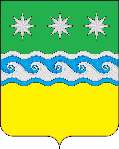 АДМИНИСТРАЦИЯ ЗАВИТИНСКОГО МУНИЦИПАЛЬНОГО ОКРУГА ГЛАВА ЗАВИТИНСКОГО МУНИЦИПАЛЬНОГО ОКРУГАР А С П О Р Я Ж Е Н И Е11.05.2022					                                                                            № 174О создании рабочей группы по вопросам оказания имущественной поддержки субъектам малого и среднего предпринимательства на территории Завитинского муниципального округаМацкан Андрей Николаевич- первый заместитель главы администрации Завитинского муниципального округа (председатель рабочей группы)Квартальнов Сергей Викторович- председатель комитета по управлению муниципальным имуществом Завитинского муниципального округа (заместитель председателя рабочей группы)Илюхина Наталья Николаевнаспециалист по имущественным отношениям комитета по управлению муниципальным имуществом Завитинского муниципального округа (секретарь)Члены рабочей группы:Жукова Алеся Владимировна- ведущий специалист-юрисконсульт комитета по управлению муниципальным имуществом Завитинского муниципального округаКлимова Анна Владимировна- начальник отдела экономического развития и муниципальных закупок администрации Завитинского муниципального округаЛомако Павел Викторович- заместитель главы администрации Завитинского муниципального округа по муниципальному хозяйствуНовикова Ирина Викторовна- заместитель председателя комитета по управлению муниципальным имуществом Завитинского муниципального округаПавлюк Виктория НиколаевнаТитяева Галина Александровна- начальник отдела архитектуры и градостроительства администрации Завитинского муниципального округа- начальник территориального отдела администрации Завитинского муниципального округаЯкубовская Ольга Васильевна- главный специалист комитета по управлению муниципальным имуществом Завитинского муниципального округа